МИКРОГРАНТ МОЛИЯЛАШТИРИШНИ ОЛИШ УЧУН ТАЛАБНОМА ЛОЙИҲАНИНГ ТАВСИФИЛойиҳа номиЛойиҳанинг бажарилиш муддатлариЛойиҳа ҳудудининг жойлашуви (манзили) Лойиҳанинг ўрганилаётган ҳудудлардаги жойлашуви-Угом-Чотқол (Ғарбий Тян-Шан)- Хиссор (Помир-Олой)Муаммоли вазиятни ёритилиши5.1. Мавжуд ҳолатни ҳамда унинг оқибатларини тушунтириб беринг5.2. Ушбу лойиҳа молиялаштириш дастурининг қайси таркибий қисмини ўз ичига қамраб олади? (белгилаб қўйинг )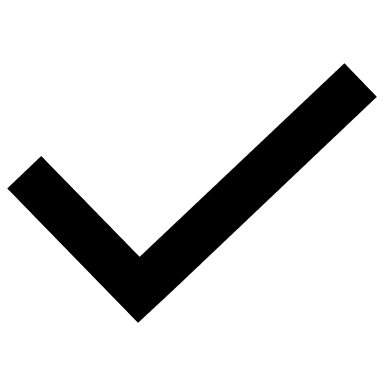 Чорвачилик учун зарурий инфратузилмани яратиш, шу жумладан чорвани кам фойдаланиладиган яйловларга кўчириш, ветеринария хизматлари, чорвачиликда сақловчи ва муҳофаза этувчи (йиртқичлардан) технологияларни сотиб олиш; таназзулга учраган яйловларни тиклаш мақсадида чорва ҳайвонлар учун қўшимча емларни яратиш ва қўллаб қувватлаш; юқори тоғ яйловларда чорвани боқаётган аҳоли ва фермерлар учун қишлоқ аҳоли пунктлари ичида интенсив чорвачилик фермаларни яратиш; анъанавий чорвачиликдан муқобил фаолият турларини яратиш (асаларичилик, иссиқхоналар, ем экинларни етиштириш, доривор ўсимликларни етиштириш, маҳаллий ҳунармандчиликни ривожлантириш);мақсадли қишлоқ аҳоли пунктлар ичида ва атрофида кичик ўрмон плантация/участкаларни ташкил этиш ва юритиш;маҳаллий ўрмон питомникаларни яратиш;мақсадли қишлоқ аҳоли пунктлар ичида ва атрофида мевали махсулотларни бераётган боғ ва ёнғоқзорларни яратиш, доривор ўсимликларни етиштириш; муқобил энергия манбаларида ишлаётган қурилма, технология ва тизимларини ўрнатиш ва фойдаланиш.5.3. Молиялаштириш йўналишларига қараб лойиҳангиз қандай фаолиятни амалга оширишни тавсифлаб беринг.   5.4. Ушбу лойиҳа қор қоплонининг яшаш ҳудудида ўрмон ва яйловларнинг экологик яхлитлиги ва маҳсулдорлигини яхшилаш бўйича қайси муаммони ечишга қаратилган? (белгилаб қўйинг )Яйловларга нисбатан чорва моллар сонини ошириш; яйловларнинг юқори юкланганлиги; ҳудудда асосан чорвачиликнинг устунлик қилиши, бошқа муқобил фаолиятларни яхши ривожланмаганлиги; ўсимлик қопламини юпқалашуви ва унумдорлигини пасайиши, тўпроқ эрозиясини интенсивлашуви, зичланишини ошиши;ўсимликларни камайиши, ўрмон ва камёб ўсимликларнинг қирилиши;дарахт ва бўталарни ўтин ва қурилиш эҳтиёжлари учун кесилиши;гўшт, тери, сотишдан тушган даромад ҳамда доривор мақсадларда фойдаланиш учун ёввойи ҳайвонларни ноқонуний овлаш;  кенг тарқалган браконьерлик ва ёввойи ҳайвонларнинг қирилиши;қишлоқ жойларида инфратузилманинг паст даражаси.5.5. Лойиҳа юқоридаги муаммоларини қандай ҳал этиши мумкин? Лойиҳанинг мақсади ва вазифалари: 6.1. Лойиҳанинг мақсади. 6.2. Лойиҳанинг вазифалари ва чора-тадбирлари.Лойиҳанинг амалга оширишнинг календар  режаси  Лойиҳанинг ёритилиши  8.1. Лойиҳа аҳолининг хабардорлиги билан боғлиқ қандай масала/муаммоларини бартараф этади/кўмаклашади? Маҳаллий аҳоли ҳабардорлигининг паст даражаси; лойиҳанинг фаолияти билан боғлиқ масалаларни яхши ёритилмаганлиги; бошқа (кўрсатиб беринг).8.2. Ушбу лойиҳа информацион ёритиш масалаларини қандай йўллар билан ҳал этади? Маҳаллий аҳоли учун семинар/тренинглар ўтказиш;лойиҳага жалб этиш орқали маҳаллий аҳолини ўргатиш;янги амалиётлар ва ёндашувларни намоён этиш орқали ўргатиш;маҳаллий аҳоли учун амалий қўлланма, кўрсатма ёки тавсияномаларни тайёрлаш ва тарқатиш.Лойиҳанинг амалга оширилиши орқали кутилаётган натижалар:  10. Лойиҳа жамоаси ва уларнинг техник вазифалари (жадвални тўлдиринг)11. Лойиҳанинг барқарорлиги ва самарадорлиги:11.1. Иқтисодий самарадорлик 11.2. Ижтимоий самарадорлик 11.3. Бенефициарлар сони (улардан нечтаси аёллар, болалар ва уюшмаган ёшлар)11.4. Гендер тенглик қандай йўллар билан амалга оширилади? 11.5. Экологик барқарорлик 11.6. Лойиҳанинг бажарилишда мавжуд хавф-хатарлар ва уларни бартараф этиш чоралари  12. Лойиҳа сметаси13. Лойиҳа мониторинги ва ҳисоботларни топшириш13.1. Лойиҳанинг мониторинги қандай тарзда амалга оширилади? Микрогрант лойиҳасининг мониторинги доимий тарзда лойиҳа раҳбари ва масъул шахслар томонидан амалга оширилиб, унинг натижалари бўйича ҳар чоракда ҳисоботлар ва лойиҳа якунида якуний ҳисобот берилади. Шу билан бирга БМТ/ГЭФ лойиҳаси томонидан ҳам мониторинг амалга оширилади.   13.2. Лойиҳанинг амалга оширилиши ҳақида ҳисоботларни топшириш муддатлари:Лойиҳа раҳбари календар режага мувофиқ лойиҳа натижалари бўйича ҳар чоракда ҳисобот ва лойиҳа якунида якуний ҳисобот беради.14. Иловалар:Талабгор ҳақида қисқача маълумотТалабгор ҳақида қисқача маълумотТалабгор ФИШ (ташкилот номи )Почта манзилиТелефонларФаксЭлектрон почта/ веб-сайтТашкилот раҳбарининг ФИШ Лойиҳа раҳбарининг ФИШЛойиҳа рабарининг почта ва электрон манзилиТелефон Лойиҳа ҳақида қисқача маълумотЛойиҳа ҳақида қисқача маълумотЛойиҳа номиЛойиҳа ҳудудининг манзили Лойиҳанинг ўрганилаётган ҳудудлардаги жойлашуви (белгилаб кўрсатинг)Угом-Чотқол, Ғарбий Тян-Шан (Тошкент вилояти)Лойиҳанинг ўрганилаётган ҳудудлардаги жойлашуви (белгилаб кўрсатинг)Хиссор, Помир-Олой  (Қашқадарё ва Сурҳондарё вилоятлари)Лойиҳанинг бошланиш муддатлари (кун/ой/йил)Лойиҳа муддатлари (ойларда)БМТдан кутилаётган ёрдам нимадан иборат Сўралаётган маблағ Лойиҳа учун бошқа манбалардан маблағларЛойиҳанинг умумий қиймати (сўм, АҚШ долл.)Тадбирлар Бажарилиш муддатлари Бажарилиши индикаторлариҲозирги ҳолати Натижага эришиш кўрсаткичи СтратегияИндикаторҲозирги ҳолатиЭришиш кўрсаткичиБажарилиш муддатлари №ФИШЛойиҳадаги лавозимиВазифалариМанзили ва телефон рақами№КўрсаткичларЎлчов бирлигиСони НархиСўралаётган суммаЎз маблағлариЖамиИш ҳақиШу жумладан…Материал ва асбоб ускуналарШу жумладан…Бошқа харажатларШу жумладанЖами лойиҳа бўйичаЖами лойиҳа бўйича